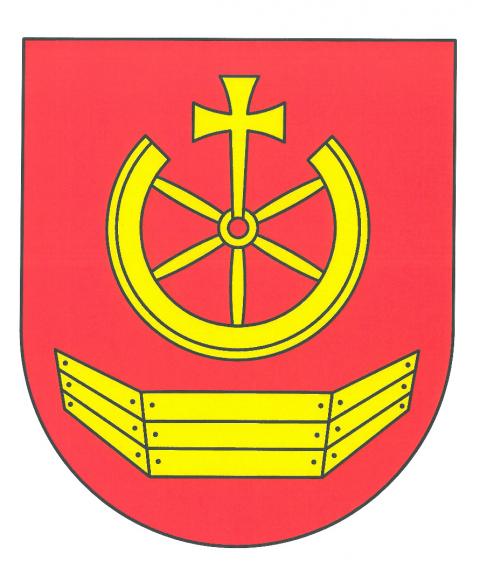 SPECYFIKACJA WARUNKÓW ZAMÓWIENIAw postępowaniu pod nazwą:Dostawa komputerów przenośnych – laptopów w ramach realizacji projektu grantowego 
„Wsparcie dzieci z rodzin pegeerowskich w rozwoju cyfrowym – Granty PPGR”. o wartości zamówienia nieprzekraczającej progów unijnych, o jakich stanowi art. 3 ustawy 
z dnia 11.09.2019 r. - Prawo zamówień publicznych (Dz. U. z 2019 r. poz. 2019 ze zm.).
Zgodnie z wymaganiami określonymi w niniejszej Specyfikacji Warunków Zamówienia, zwanej dalej (SWZ).NR POSTĘPOWANIA (nr referencyjny):IDGO.271.1.9.2022                                                                                                       Zatwierdzam                                                                                                             Wójt Gminy Kuślin                                                                                                      Mieczysław SkrzypczakKuślin 2022
I. NAZWA I ADRES ZAMAWIAJĄCEGOGmina KuślinAdres: 64-316 Kuślin, ul. Emilii Sczanieckiej 4nr tel. +48 61 44 72 722e-mail: urzad@kuslin.pladres strony internetowej: www.bip.kuslin.plGodziny urzędowania: poniedziałek-piątek 07:30-15:30NIP 788-19-16-730REGON 631258916                                                                 
II. ADRES STRONY INTERNETOWEJ, NA KTÓREJ UDOSTĘPNIANE BĘDĄ DOKUMENTY ZAMÓWIENIA BEZPOŚREDNIO ZWIĄZANE Z POSTĘPOWANIEM O UDZIELENIE ZAMÓWIENIA.
Komunikacja w przedmiotowym postępowaniu o udzielenie zamówienia odbywa się przy użyciu środków komunikacji elektronicznej, za pośrednictwem Platformy zakupowej Zamawiającego dostępnej pod adresem: https://platformazakupowa.pl/pn/kuslin (dalej: Platforma).Adres strony internetowej, na której prowadzone jest postępowanie oraz adres strony internetowej, na której udostępniane będą zmiany i wyjaśnienia treści SWZ oraz inne dokumenty zamówienia bezpośrednio związane z postępowaniem postępowania o udzielenie zamówienia: https://platformazakupowa.pl/pn/kuslin  Na powyższej stronie (Platformie) udostępniane będą wszelkie dokumenty związane z prowadzoną procedurą.
III. TRYB POSTĘPOWANIA1. Postępowanie prowadzone jest w trybie podstawowym bez negocjacji, o którym mowa w art. 275 pkt 1) ustawy z dnia 11 września 2019 r. Prawo zamówień publicznych (t.j.: Dz. U. z 2021 r. poz. 1129 z późn. zm. -  „PZP” na podstawie art. 275 pkt 1) oraz aktów wykonawczych do PZP.2. Zamawiający zgodnie z art. 275 pkt 1 PZP wybiera najkorzystniejszą ofertę bez przeprowadzenia negocjacji.3. Zamawiający nie przewiduje wyboru najkorzystniejszej oferty z zastosowaniem aukcji elektronicznej, o której mowa w art. 308 ust. 1 PZP.4. Zamawiający nie dopuszcza składania ofert wariantowych.
5. Zamawiający nie przewiduje złożenia ofert w postaci katalogów elektronicznych. 6. Zamawiający nie przewiduje zawarcia umowy ramowej, o której mowa w art.311 – 315 PZP.
7. Zamawiający nie dokonuje podziału zamówienia na części.
8. Zamawiający nie zastrzega możliwości ubiegania się o udzielenie zamówienia wyłącznie przez wykonawców, o których mowa w art. 94 PZP tj. mających status zakładu pracy chronionej, spółdzielni socjalnych oraz innych wykonawców, których głównym celem działalności ich wyodrębnionych organizacyjnie jednostek, które będą realizowały zamówienie, jest społeczna i zawodowa integracja osób społecznie marginalizowanych.
9. Zamawiający nie określił w opisie przedmiotu zamówienia wymagań związanych z realizacją zamówienia, o 
których mowa w art. 95 ust. 1 ustawy Pzp.
10. Zamawiający nie wymaga zatrudnienia osób, o których mowa w art. 96 ust.2 pkt 2 PZP.11. Zamawiający informuje, że nie przewiduje możliwości udzielenia zamówienia dotychczasowemu wykonawcy usług, o którym mowa w art. 214 ust. 1 pkt 7 i pkt 8 ustawy PZP.
12. Zamawiający nie przewiduje udzielenia zaliczek na poczet wykonania zamówienia. 13. Zamawiający nie przewiduje rozliczeń w walutach obcych. 
14. Zamawiający nie wymaga złożenia oferty po odbyciu wizji lokalnej przez Wykonawcę lub sprawdzeniu przez niego dokumentów niezbędnych do realizacji zamówienia.
15. Zamawiający nie przewiduje zwrotu kosztów udziału w postępowaniu.
16. Zamawiający informuje, że postępowanie prowadzone jest w języku polskim na Platformie https://platformazakupowa.pl/pn/kuslin  IV. PRZEDMIOT ZAMÓWIENIA1. Przedmiotem zamówienia jest dostawa 159 szt. nowych komputerów przenośnych – laptopów w ramach realizacji projektu grantowego „Wsparcie dzieci z rodzin pegeerowskich w rozwoju cyfrowym – Granty PPGR”. 2. Na realizację przedmiotowego zamówienia Zamawiający otrzymał grant nr 1076/2022 w ramach Programu Operacyjnego Polska Cyfrowa na lata 2014-2020 Osi Priorytetowej V Rozwój cyfrowy JST oraz wzmocnienie cyfrowej odporności na zagrożenia REACT-EU działania 5.1 Rozwój cyfrowy JST oraz wzmocnienie cyfrowej odporności na zagrożenia dotycząca realizacji projektu grantowego „Wsparcie dzieci z rodzin pegeerowskich w rozwoju cyfrowym – Granty PPGR”. 
3. Szczegółowy opis przedmiotu zamówienia zawarty jest w Specyfikacji technicznej – Załącznik Nr 3 do SWZ, specyfikacja techniczna zawiera minimalne wymagania, które musi spełniać oferowany przedmiot zamówienia. 
4. Zamawiający wymaga procesora uzyskującego, na dzień ogłoszenia niniejszego postępowania, w teście – CPU Benchmarks na stronie www.cpubenchmark.net/cpu_list.php wynik „CPU Mark” co najmniej 6000 punktów. Załącznik Nr 5 do SWZ stanowi wyniki testu „CPU Mark” na dzień ogłoszenia postępowania. 5. Wykonawca zobowiązuje się do prawidłowego wykonania przedmiotu zamówienia, zgodnie wymaganiami określonymi w Specyfikacji Warunków Zamówienia i postanowieniami projektu umowy oraz zasadami wiedzy technicznej, zasadami należytej staranności oraz obowiązującymi normami i przepisami. 6. Adres dostawy przedmiotu zamówienia: Urząd Gminy w Kuślinie, ul. E. Sczanieckiej 4, 64-316 Kuślin

7. Wykonawca zobowiązuje się dostarczyć przedmiot Zamówienia na własny koszt i ryzyko do miejsca wskazanego przez Zamawiającego. O terminie dostawy Wykonawca zobowiązany jest zawiadomić Zamawiającego co najmniej z 3 dniowym wyprzedzeniem, dostawa przedmiotu umowy musi nastąpić w godzinach od 8:00 do 14:00. Odbiór dostarczonych komputerów przenośnych nastąpi w formie protokołu, po uprzednim stwierdzeniu jego zgodności z warunkami zamówienia. 
8.  Jeżeli w opisie przedmiotu zamówienia znajdą się znaki towarowe, patenty lub pochodzenie mogące wskazywać na konkretnego producenta, należy przyjąć, że mają one charakter pomocniczy dla określenia parametrów przedmiotu zamówienia. Zamawiający dopuszcza możliwość zastosowania rozwiązań równoważnych o parametrach techniczno-użytkowych nie gorszych niż podane w opisie przedmiotu zamówienia. Wykonawca, który powołuje się na rozwiązania równoważne opisywanym przez Zamawiającego jest zobowiązany wykazać, że oferowana przez niego dostawa spełnia wymagania określone przez Zamawiającego. Dopuszcza się zaoferowanie wyposażenia o wyższych parametrach. 

9. Wymagany okres gwarancji jakości: min. 24 miesiące od dnia dostawy i przekazania przedmiotu zamówienia Zamawiającemu. Wykonawca musi zagwarantować możliwość ewentualnych napraw dostarczonego sprzętu. Dane teleadresowe punktu serwisowego Wykonawca wskaże w specyfikacji technicznej /formularzu do wypełnienia przez Wykonawcę i protokole odbioru dostarczonego sprzętu. 
10. Wykonawca zobowiązuje się do dostarczenia komputerów przenośnych fabrycznie nowych, nieużywanych, wolnych od wad fizycznych i prawnych oraz wydania dokumentacji dotyczącej dostarczonego przedmiotu zamówienia np. certyfikatów, atestów, deklaracji zgodności, instrukcji obsługi itp. 

11. Oznaczenie wg wspólnego słownika CPV: 30213100-6 Komputery przenośneTermin wykonania przedmiotu zamówienia (termin dostawy) wynosi do 90 dni od dnia zawarcia umowy.    Termin dostawy jest jednym z kryteriów oceny ofert. Maksymalny termin dostawy wymagany przez Zamawiającego wynosi 90 dni (kalendarzowych) liczony od dnia zawarcia umowy. Minimalny termin dostawy oceniany przez Wykonawcę wynosi 30 dni (kalendarzowych) liczony od dnia zawarcia umowy.  7. Postępowanie o udzielenie zamówienia prowadzi się w języku polskim.Zamawiający nie przewiduje innego sposobu komunikacji niż przy użyciu środków komunikacji elektronicznej.V. TERMIN WYKONANIA ZAMÓWIENIA 
VI. PROJEKTOWANE POSTANOWIENIA UMOWY W SPRAWIE ZAMÓWIENIA PUBLICZNEGO, KTÓRE ZOSTANĄ WPROWADZONE DO TREŚCI TEJ UMOWY
1. Projektowane postanowienia umowy w sprawie zamówienia publicznego, które zostaną wprowadzone do treści tej umowy, określone zostały w projekcie umowy stanowiącym Załącznik Nr 4 do SWZ. 
2. Zamawiający przewiduje możliwość zmian zawartej umowy w przypadkach, o których mowa w art. 455 ustawy oraz w przypadkach wskazanych  w projekcie umowy stanowiącym Załącznik Nr 4 do SWZ. 3. Zmiana postanowień umowy może nastąpić za zgodą obu stron wyrażoną na piśmie w postaci aneksów, pod rygorem nieważności takiej zmiany.  
VI. PROJEKTOWANE POSTANOWIENIA UMOWY W SPRAWIE ZAMÓWIENIA PUBLICZNEGO, KTÓRE ZOSTANĄ WPROWADZONE DO TREŚCI TEJ UMOWY
1. Projektowane postanowienia umowy w sprawie zamówienia publicznego, które zostaną wprowadzone do treści tej umowy, określone zostały w projekcie umowy stanowiącym Załącznik Nr 4 do SWZ. 
2. Zamawiający przewiduje możliwość zmian zawartej umowy w przypadkach, o których mowa w art. 455 ustawy oraz w przypadkach wskazanych  w projekcie umowy stanowiącym Załącznik Nr 4 do SWZ. 3. Zmiana postanowień umowy może nastąpić za zgodą obu stron wyrażoną na piśmie w postaci aneksów, pod rygorem nieważności takiej zmiany. VII. INFORMACJE O ŚRODKACH KOMUNIKACJI ELEKTRONICZNEJ, PRZY UŻYCIU KTÓRYCH ZAMAWIAJĄCY BĘDZIE KOMUNIKOWAŁ SIĘ Z WYKONAWCAMI, ORAZ INFORMACJE O WYMAGANIACH TECHNICZNYCH I ORGANIZACYJNYCH SPORZĄDZANIA, WYSYŁANIA I ODBIERANIA KORESPONDENCJI ELEKTRONICZNEJ W przedmiotowym postępowaniu komunikacja między Zamawiającym a wykonawcami odbywa się przy użyciu środków komunikacji elektronicznej za pośrednictwem Platformy zakupowej Zamawiającego, tj. https://platformazakupowa.pl/pn/kuslin.  Zamawiający informuje, że instrukcje korzystania z platformazakupowa.pl dotyczące w szczególności logowania, składania wniosków o wyjaśnienie treści SWZ, składania ofert oraz innych czynności podejmowanych w niniejszym postępowaniu przy użyciu platformazakupowa.pl znajdują się w zakładce „Instrukcje dla Wykonawców" na stronie internetowej pod adresem: https://platformazakupowa.pl/strona/45-instrukcjeRejestracja i korzystanie z Platformy są bezpłatne. Dokonując rejestracji wykonawca akceptuje regulamin korzystania z Platformy.Zamawiający będzie przekazywał wykonawcom informacje w formie elektronicznej poprzez opublikowanie informacji na platformie zakupowej Zamawiającego. Informacje dotyczące odpowiedzi na pytania, zmiany SWZ, zmiany terminu składania i otwarcia ofert Zamawiający będzie zamieszczał na platformie w sekcji “Komunikaty”. Korespondencja, której zgodnie z obowiązującymi przepisami adresatem jest konkretny wykonawca, będzie przekazywana w formie elektronicznej za pośrednictwem platformazakupowa.pl do konkretnego wykonawcy.Wykonawca jako podmiot profesjonalny ma obowiązek sprawdzania komunikatów i wiadomości bezpośrednio na platformazakupowa.pl przesłanych przez Zamawiającego, gdyż system powiadomień może ulec awarii lub powiadomienie może trafić do folderu SPAM.Zgodnie z § 11 ust. 2 Rozporządzenia Prezesa Rady Ministrów w sprawie sposobu sporządzania i przekazywania informacji oraz wymagań technicznych dla dokumentów elektronicznych oraz środków komunikacji elektronicznej w postępowaniu o udzielenie zamówienia publicznego lub konkursie (Dz.U.2020.2452 z dnia 2020.12.31)Zamawiający udostępnia poniżej informacje na temat specyfikacji połączenia, formatu przesyłanych danych oraz szyfrowania i oznaczania czasu przekazania i odbioru danych. Wymagania techniczne związane z korzystaniem z Platformy:- stały dostęp do sieci Internet o gwarantowanej przepustowości nie mniejszej niż 512 kb/s,- komputer klasy PC lub MAC o następującej konfiguracji: pamięć min. 2 GB Ram, procesor Intel IV 2 GHZ lub jego nowsza wersja, jeden z systemów operacyjnych - MS Windows 7, Mac Os x 10 4, Linux, lub ich nowsze wersje,- zainstalowana dowolna przeglądarka internetowa, w przypadku Internet Explorer minimalnie wersja 10 0.,- włączona obsługa JavaScript,- zainstalowany program Adobe Acrobat Reader lub inny obsługujący format plików .pdf,- Platformazakupowa.pl działa według standardu przyjętego w komunikacji sieciowej kodowanie UTF8,- Oznaczenie czasu odbioru danych przez platformę zakupową stanowi datę oraz dokładny czas (hh:mm:ss) generowany wg. czasu lokalnego serwera synchronizowanego z zegarem Głównego Urzędu Miar.Sporządzanie i przekazywanie informacji w tym dokumentów elektronicznych musi być zgodne z wymaganiami określonymi w rozporządzeniu Prezesa Rady Ministrów z dnia 30 grudnia 2020 r. w sprawie sposobu sporządzania i przekazywania informacji oraz wymagań technicznych dla dokumentów elektronicznych oraz środków komunikacji elektronicznej w postępowaniu o udzielenie zamówienia publicznego lub konkursie.Sposób sporządzania dokumentów1) Sposób sporządzenia dokumentów elektronicznych, oświadczeń lub elektronicznych kopii dokumentów lub oświadczeń musi być zgody z wymaganiami określonymi w rozporządzeniu Prezesa Rady Ministrów z dnia 30 
grudnia 2020 r. w sprawie sposobu sporządzania i przekazywania informacji oraz wymagań technicznych dla 
dokumentów elektronicznych oraz środków komunikacji elektronicznej w postępowaniu o udzielenie zamówienia publicznego lub konkursie (Dz. U. z 2020 r. poz. 2452) oraz Rozporządzeniu Ministra Rozwoju, Pracy i Technologii 
z dnia 23 grudnia 2020 r. w sprawie podmiotowych środków dowodowych oraz innych dokumentów lub 
oświadczeń, jakich może żądać Zamawiający od wykonawcy (Dz. U. z 2020 r. poz. 2415).2) Oferta, oświadczenia, o których mowa w art. 125 ust. 1 ustawy, podmiotowe środki dowodowe, w tym 
oświadczenie, o którym mowa w art. 117 ust. 4 ustawy, oraz zobowiązanie podmiotu udostępniającego zasoby, 
o którym mowa w art. 118 ust.3 ustawy, zwane dalej „zobowiązaniem podmiotu udostępniającego zasoby”, przedmiotowe środki dowodowe, pełnomocnictwo, dokumenty, o których mowa w art. 94 ust. 2 ustawy, sporządza 
się w postaci elektronicznej, w formatach danych określonych w przepisach wydanych na podstawie art. 18 ustawy 
z dnia 17 lutego 2005 r. o informatyzacji działalności podmiotów realizujących zadania publiczne (Dz. U. z 2020 r. 
poz. 346, 568, 695, 1517 i 2320), z zastrzeżeniem formatów, o których mowa w art. 66 ust. 1 ustawy, z 
uwzględnieniem rodzaju przekazywanych danych.3) Informacje,  oświadczenia  lub  dokumenty,  inne  niż  określone  w  pkt  2,przekazywane w postępowaniu 
sporządza się w postaci elektronicznej, w formatach danych określonych w przepisach wydanych na podstawie art. 18 ustawy z dnia 17 lutego 2005 r. o informatyzacji działalności podmiotów realizujących zadania publiczne lub jako 
tekst wpisany bezpośrednio do wiadomości przekazywanej przy użyciu środków komunikacji elektronicznej wskazanych przez Zamawiającego w niniejszej SWZ.4) Jeżeli dokumenty elektroniczne, przekazywane przy użyciu środków komunikacji elektronicznej, zawierają 
informacje stanowiące tajemnicę przedsiębiorstwa w rozumieniu przepisów ustawy z dnia 16 kwietnia 1993 r. o zwalczaniu nieuczciwej konkurencji (Dz. U. z 2020 r. poz. 1913), wykonawca, w celu utrzymania w poufności tych informacji, powinien przekazać je w wydzielonym i odpowiednio oznaczonym pliku, wraz z jednoczesnym 
zaznaczeniem polecenia „Załącznik stanowiący tajemnicę przedsiębiorstwa” a następnie wraz z plikami stanowiącymi jawną część oferty ten plik zaszyfrować. Nie ujawnia się informacji stanowiących  tajemnicę przedsiębiorstwa w rozumieniu przepisów ustawy z dnia 16 kwietnia 1993 r. o zwalczaniu nieuczciwej konkurencji (Dz. U. z 2019 r. 
poz. 1010 i 1649), jeżeli wykonawca, wraz z przekazaniem takich informacji, zastrzegł, że nie mogą być one 
udostępniane oraz wykazał, że zastrzeżone informacje stanowią tajemnicę przedsiębiorstwa. Wykonawca nie może zastrzec informacji, o których mowa w art. 222 ust. 5 ustawy.5) W przypadku gdy podmiotowe środki dowodowe, przedmiotowe środki dowodowe, inne dokumenty lub 
dokumenty potwierdzające umocowanie do reprezentowania odpowiednio wykonawcy, wykonawców wspólnie ubiegających się o udzielenie zamówienia publicznego, podmiotu udostępniającego zasoby na zasadach określonych
w art. 118 ustawy lub podwykonawcy niebędącego podmiotem udostępniającym zasoby na takich zasadach, zwane 
dalej "dokumentami potwierdzającymi umocowanie do reprezentowania", zostały wystawione przez upoważnione podmioty inne niż wykonawca, wykonawca wspólnie ubiegający się o udzielenie zamówienia, podmiot 
udostępniający zasoby lub podwykonawca, zwane dalej „upoważnionymi podmiotami”, jako dokument elektroniczny, przekazuje się ten dokument.6) W przypadku gdy podmiotowe środki dowodowe, przedmiotowe środki dowodowe, inne dokumenty lub 
dokumenty potwierdzające umocowanie do reprezentowania, zostały wystawione przez upoważnione podmioty jako dokument w postaci papierowej, przekazuje się cyfrowe odwzorowanie tego dokumentu opatrzone kwalifikowanym podpisem elektronicznym, podpisem zaufanym lub podpisem osobistym, poświadczające zgodność cyfrowego odwzorowania z dokumentem w postaci papierowej.7) Poświadczenia zgodności cyfrowego odwzorowania z dokumentem w postaci papierowej, o którym mowa w ust. 6, dokonuje w przypadku:a) podmiotowych środków dowodowych oraz dokumentów potwierdzających umocowanie do reprezentowania -odpowiednio wykonawca, wykonawca wspólnie ubiegający się o udzielenie zamówienia, podmiot udostępniający zasoby lub podwykonawca, w zakresie podmiotowych środków dowodowych lub dokumentów potwierdzających umocowanie do reprezentowania, które każdego z nich dotyczą;b) przedmiotowych środków dowodowych -odpowiednio wykonawca lub wykonawca wspólnie ubiegający się o udzielenie zamówienia;c) innych dokumentów odpowiednio wykonawca lub wykonawca wspólnie ubiegający się o udzielenie zamówienia, w zakresie dokumentów, które każdego z nich dotyczą.8) Poświadczenia zgodności cyfrowego odwzorowania z dokumentem w postaci papierowej, o którym mowa w ust. 6, może dokonać również notariusz.9) Podmiotowe środki dowodowe, w tym oświadczenie, o którym mowa wart. 117ust. 4 ustawy, oraz zobowiązanie podmiotu udostępniającego zasoby, przedmiotowe środki dowodowe, niewystawione przez upoważnione podmioty, oraz pełnomocnictwo przekazuje się w postaci elektronicznej i opatruje się kwalifikowanym podpisem elektronicznym, podpisem zaufanym lub podpisem osobistym.10) W przypadku gdy podmiotowe środki dowodowe, w tym oświadczenie, o którym mowa w art. 117 ust. 4 ustawy, oraz zobowiązanie podmiotu udostępniającego zasoby, przedmiotowe środki dowodowe, niewystawione przez 
upoważnione podmioty lub pełnomocnictwo, zostały sporządzone jako dokument w postaci papierowej i opatrzone własnoręcznym podpisem, przekazuje się cyfrowe odwzorowanie tego dokumentu opatrzone kwalifikowanym 
podpisem elektronicznym, kwalifikowanym podpisem elektronicznym, podpisem zaufanym lub podpisem osobistym, poświadczającym zgodność cyfrowego odwzorowania z dokumentem w postaci papierowej.11) Poświadczenia zgodności cyfrowego odwzorowania z dokumentem w postaci papierowej, o którym mowa w ust. 10, dokonuje w przypadku:a) podmiotowych środków dowodowych -odpowiednio wykonawca, wykonawca wspólnie ubiegający się o udzielenie zamówienia, podmiot udostępniający zasoby lub podwykonawca, w zakresie podmiotowych środków dowodowych, które każdego z nich dotyczą;b) przedmiotowego środka dowodowego, oświadczenia, o którym mowa w art.117 ust. 4 ustawy, lub zobowiązania podmiotu udostępniającego zasoby -odpowiednio wykonawca lub wykonawca wspólnie ubiegający się o udzielenie zamówienia;c) pełnomocnictwa –mocodawca.
12) Poświadczenia zgodności cyfrowego odwzorowania z dokumentem w postaci papierowej, o którym mowa w ust. 10, może dokonać również notariusz.13) Przez cyfrowe odwzorowanie, o którym mowa wyżej, należy rozumieć dokument elektroniczny będący kopią elektroniczną treści zapisanej w postaci papierowej, umożliwiający zapoznanie się z tą treścią i jej zrozumienie, bez konieczności bezpośredniego dostępu do oryginału.14) W przypadku przekazywania w postępowaniu dokumentu elektronicznego w formacie poddającym dane kompresji, opatrzenie pliku zawierającego skompresowane dokumenty kwalifikowanym podpisem elektronicznym, podpisem zaufanym lub podpisem osobistym, jest równoznaczne z opatrzeniem wszystkich dokumentów zawartych w tym pliku odpowiednio kwalifikowanym podpisem elektronicznym, podpisem zaufanym lub podpisem osobistym.15) Podmiotowe środki dowodowe, przedmiotowe środki dowodowe oraz inne dokumenty lub oświadczenia, sporządzone w języku obcym przekazuje się wraz z tłumaczeniem na język polski.VIII. INFORMACJE O SPOSOBIE KOMUNIKOWANIA SIĘ ZAMAWIAJĄCEGO Z WYKONAWCAMI W INNY SPOSÓB NIŻ PRZY UŻYCIU       ŚRODKÓW KOMUNIKACJI ELEKTRONICZNEJ W PRZYPADKU ZAISTNIENIA JEDNEJ Z SYTUACJI OKREŚLONYCH W ART. 65UST. 1,ART. 66               I ART. 69 USTAWYIX. WSKAZANIE OSÓB UPRAWNIONYCH DO KOMUNIKOWANIA SIĘ Z WYKONAWCAMIWszelką korespondencję związaną z niniejszym postępowaniem należy przekazywać za pośrednictwem Platformy. Korespondencję uważa się za przekazaną w terminie, jeżeli dotrze do Zamawiającego przed upływem wymaganego terminu. Każda ze stron na żądanie drugiej strony niezwłocznie potwierdzi fakt otrzymania wiadomości elektronicznej.Osobami uprawnionymi do porozumiewania się z wykonawcami są:w zakresie proceduralnym: Natalia Batura, tel. 61 44 72 728, nbatura@kuslin.pl w zakresie merytorycznym: Jakub Beyer, tel. 61 44 72 724, nieruchomosci@kuslin.pl Zaleca się by korespondencja kierowana do Zamawiającego była opatrzona numerem postępowania: IDGO.271.1.9.2022Wykonawca może zwrócić się do Zamawiającego, za pośrednictwem Platformy, z wnioskiem o wyjaśnienie treści SWZ. Zamawiający jest obowiązany udzielić wyjaśnień niezwłocznie, jednak nie później niż na 2 dni przed upływem terminu składania ofert pod warunkiem, że wniosek o wyjaśnienie treści SWZ wpłynął do Zamawiającego nie później niż na 4 dni przed upływem terminu składania ofert. Jeżeli Zamawiający nie udzieli wyjaśnień w terminie, o którym mowa powyżej, przedłuża termin składania odpowiednio ofert o czas niezbędny do zapoznania się wszystkich zainteresowanych wykonawców z wyjaśnieniami niezbędnymi do należytego przygotowania 
i złożenia ofert. Przedłużenie terminu składania ofert nie wpływa na bieg terminu składania wniosku o wyjaśnienie treści SWZ. W przypadku, gdy wniosek o wyjaśnienie treści SWZ nie wpłynął w terminie, wskazanym powyżej, Zamawiający nie ma obowiązku udzielania odpowiednio wyjaśnień SWZ oraz obowiązku przedłużenia terminu składania ofert. Treść zapytań wraz z wyjaśnieniami Zamawiający udostępni, bez ujawniania źródła zapytania, na stronie internetowej prowadzonego postępowania.W uzasadnionych przypadkach Zamawiający może przed upływem terminu składania ofert zmienić treść SWZ.X. TERMIN ZWIĄZANIA Z OFERTĄ1. Wykonawca związany jest ofertą przez 30 dni od dnia upływu terminu składania ofert. Pierwszym dniem terminu związania ofertą jest dzień, w którym upływa termin składania ofert.2. W przypadku gdy wybór najkorzystniejszej oferty nie nastąpi przed upływem terminu związania ofertą wskazanego w ust. 1, Zamawiający przed upływem terminu związania oferta zwraca się jednokrotnie do Wykonawców o wyrażenie zgody na przedłużenie tego terminu o wskazywany przez niego okres, nie dłuższy niż 30 dni. 3. Przedłużenie terminu związania oferta, o którym mowa w ust. 2, wymaga złożenia przez Wykonawcę pisemnego oświadczenia o wyrażeniu zgody na przedłużenie terminu związania oferta. 

XI. OPIS SPOSOBU PRZYGOTOWANIA OFERTY1. Wykonawca może złożyć tylko jedną ofertę na formularzu ofertowym stanowiącym Załącznik Nr 1 do SWZ. 2. Treść oferty musi odpowiadać treści SWZ. 3. Ofertę składa się pod rygorem nieważności w formie elektronicznej (opatrzonej kwalifikowanym podpisem elektronicznym) lub w postaci elektronicznej opatrzonej podpisem zaufanym lub podpisem osobistym. 4. Zamawiający zaleca wykorzystanie formularzy załączników zawartych w niniejszej SWZ. Dopuszcza się złożenie załączników sporządzonych przez Wykonawcę, jednakże muszą one zawierać dane wymagane przez Zamawiającego. 5. Oferta, dokumenty i oświadczenia powinny być podpisane przez osobę/y upoważnione do reprezentowania Wykonawcy. 6. Ofertę należy przygotować w języku polskim. 7. Oferta wraz z załącznikami musi być złożona za pośrednictwem Platformy zakupowej Zamawiającego, tj. https://platformazakupowa.pl/pn/kuslin.  WRAZ Z OFERTĄ WYKONAWCA ZOBOWIĄZANY JEST ZŁOŻYĆ: 1) oświadczenie, o którym mowa w art. 125 ust. 1 ustawy Pzp o niepodleganiu wykluczeniu z postępowania w zakresie wskazanym przez Zamawiającego – zgodnie z Załącznikiem Nr 2 do SWZ. 
W przypadku wspólnego ubiegania się o zamówienie przez wielu wykonawców, oświadczenie składa każdy z wykonawców, oświadczenia te potwierdzają brak podstaw wykluczenia; 2) pełnomocnictwo lub inny dokument potwierdzający umocowanie do reprezentowania Wykonawcy, jeżeli w imieniu Wykonawcy działa osoba, której umocowanie do jego reprezentowania nie wynika z odpisu lub informacji Krajowego Rejestru Sądowego, CEIDG lub innego właściwego rejestru, 3) pełnomocnictwo do reprezentowania wykonawców wspólnie ubiegających się o udzielenie zamówienia w postępowaniu albo do reprezentowania w postępowaniu i zawarcia umowy w sprawie zamówienia publicznego (jeżeli dotyczy), 4) w celu potwierdzenia zgodności oferowanej dostawy z wymaganiami i cechami określonymi w SWZ i opisie przedmiotu zamówienia Zamawiający żąda od Wykonawców złożenia wraz z ofertą następujących przedmiotowych środków dowodowych:- opis przedmiotu zamówienia złożonego w formie specyfikacji technicznej określającej parametry oferowanego przedmiotu zamówienia zgodnie z Załącznikiem Nr 3 do SWZ.

XII. SPOSÓB ORAZ TERMIN SKŁADANIA OFERTWykonawca może złożyć tylko jedną ofertę.Treść oferty musi odpowiadać treści SWZ.Ofertę sporządza się w języku polskim i zaleca się sporządzenie jej na Formularzu Ofertowym - zgodnie z Załącznikiem nr 1 do SWZ.W celu złożenia oferty należy zarejestrować/zalogować się na Platformie dostępnej pod adresem: https://platformazakupowa.pl/pn/kuslin oraz postępując zgodnie z instrukcją złożyć ofertę w systemie za pośrednictwem „Formularza do składania ofert”.UWAGA: Celem prawidłowego złożenia oferty Zamawiający zamieścił na stroniePlatformy pod adresem: https://platformazakupowa.pl/pn/kuslin plik pn. Instrukcja składania oferty dla Wykonawcy.Ofertę, w tym oświadczenia, o których mowa w SWZ sporządza się w języku polskim, pod rygorem nieważności, w formie elektronicznej (opatrzonej kwalifikowanym podpisem elektronicznym) lub w postaci elektronicznej opatrzonej podpisem zaufanym lub podpisem osobistym w formatach danych określonych w przepisach wydanych na podstawie art. 18 ustawy z dnia 17 lutego 2005 r. o informatyzacji działalności podmiotów realizujących zadania publiczne (Dz. U. z 2021 r. poz. 671 ze zm.).Oferta winna być złożona przez osoby umocowane do składania oświadczeń woli i zaciągania zobowiązań w imieniu Wykonawcy. W przypadku, w którym oferta nie jest podpisana przez osobę uprawnioną do reprezentacji Wykonawcy określoną w odpowiednim rejestrze lub innym dokumencie właściwym dla danej formy organizacyjnej wykonawcy, do oferty należy dołączyć stosowne pełnomocnictwo. Pełnomocnictwo składa się w formie elektronicznej (opatrzonej kwalifikowanym podpisem elektronicznym) lub w postaci elektronicznej opatrzonej podpisem zaufanym lub podpisem osobistym lub w formie elektronicznej kopii poświadczonej za zgodność przez mocodawcę lub notariusza - w formatach danych określonych w przepisach wydanych na podstawie art. 18 ustawy z dnia 17 lutego 2005 r. o informatyzacji działalności podmiotów realizujących zadania publiczne (Dz. U. z 2021 r. poz. 671 ze zm.).Zamawiający nie ponosi odpowiedzialności za złożenie oferty w sposób niezgodny 
z Instrukcją korzystania z platformazakupowa.pl, w szczególności za sytuację, gdy Zamawiający zapozna się z treścią oferty przed upływem terminu składania ofert (np. złożenie oferty w zakładce „Wyślij wiadomość do zamawiającego”). Taka oferta zostanie uznana przez Zamawiającego za ofertę handlową i nie będzie brana pod uwagę w przedmiotowym postępowaniu.W przypadku, w którym oferta zawiera informacje stanowiące tajemnicę przedsiębiorstwa w rozumieniu ustawy z dnia 16.04.1993 r. o zwalczaniu nieuczciwej konkurencji (Dz. U. z 2020 r. poz. 1913 ze zm.), Wykonawca powinien nie później niż w terminie składania ofert, zastrzec, że zastrzeżone informacje nie mogą być udostępnione oraz wykazać, iż stanowią one tajemnicę przedsiębiorstwa. Zastrzeżone informacje stanowiące tajemnicę przedsiębiorstwa należy złożyć poprzez dodanie ich w formie wydzielonego i odpowiednio oznaczonego pliku w polu oznaczonym na Platformie jako „Tajemnica przedsiębiorstwa”.Wykonawca, za pośrednictwem platformazakupowa.pl może przed upływem terminu do składania ofert zmienić lub wycofać ofertę. Sposób dokonywania zmiany lub wycofania oferty zamieszczono w instrukcji zamieszczonej na stronie internetowej pod adresem: https://platformazakupowa.pl/strona/45-instrukcjePodmiotowe środki dowodowe oraz inne dokumenty lub oświadczenia, o których mowa 
w niniejszym SWZ, składa się w formie elektronicznej (opatrzonej kwalifikowanym podpisem elektronicznym) lub w postaci elektronicznej opatrzonej podpisem zaufanym lub podpisem osobistym.Podmiotowe środki dowodowe oraz inne dokumenty lub oświadczenia, o których mowa powyżej przekazuje się w zakresie i w sposób określony w rozporządzeniu Prezesa Rady Ministrów z dnia 30 grudnia 2020 r. w sprawie sposobu sporządzania i przekazywania informacji oraz wymagań technicznych dla dokumentów elektronicznych oraz środków komunikacji elektronicznej w postępowaniu o udzielenie zamówienia publicznego lub konkursie.Do podmiotowych środków dowodowych oraz oświadczeń i dokumentów składanych przez wykonawcę w postępowaniu, w zakresie nieuregulowanym ustawą PZP lub niniejszą SWZ, zastosowanie mają przepisy rozporządzenia Ministra Rozwoju, Pracy i Technologii z dnia 23 grudnia 2020 r. w sprawie podmiotowych środków dowodowych oraz innych dokumentów lub oświadczeń, jakich może żądać Zamawiający od wykonawcy (Dz. U. z 2020 r. poz. 2415, zwanym dalej „r.p.ś.d.”).Poświadczenia za zgodność z oryginałem dokonuje odpowiednio Wykonawca, podmiot, na którego zdolnościach lub sytuacji polega Wykonawca, wykonawcy wspólnie ubiegający się 
o udzielenie zamówienia publicznego albo Podwykonawca, w zakresie dokumentów, które każdego z nich dotyczą. Poprzez oryginał należy rozumieć dokument podpisany kwalifikowanym podpisem elektronicznym lub podpisem zaufanym lub podpisem osobistym przez osobę/osoby upoważnioną/upoważnione. Poświadczenie za zgodność z oryginałem następuje w formie elektronicznej podpisane kwalifikowanym podpisem elektronicznym lub podpisem zaufanym lub podpisem osobistym przez osobę/osoby upoważnioną/upoważnione.Podpisy kwalifikowane wykorzystywane przez wykonawców do podpisywania wszelkich plików muszą spełniać wymogi rozporządzenia Parlamentu Europejskiego i Rady w sprawie identyfikacji elektronicznej i usług zaufania w odniesieniu do transakcji elektronicznych na rynku wewnętrznym (eIDAS) (UE) nr 910/2014 - od dnia 1 lipca 2016 roku.Formaty plików wykorzystywanych przez wykonawców powinny być zgodne z Rozporządzeniem Rady Ministrów z dnia 12 kwietnia 2012 r. w sprawie Krajowych Ram Interoperacyjności, minimalnych wymagań dla rejestrów publicznych i wymiany informacji w postaci elektronicznej oraz minimalnych wymagań dla systemów teleinformatycznych (Dz.U. z 2017 r. poz. 2247 ze zm.)Maksymalny rozmiar jednego pliku przesyłanego za pośrednictwem dedykowanych formularzy do: złożenia, zmiany, wycofania oferty wynosi 150 MB natomiast przy komunikacji wielkość pliku to maksymalnie 500 MB.Podmiotowe środki dowodowe oraz inne dokumenty lub oświadczenia, sporządzone w języku obcym przekazuje się wraz z tłumaczeniem na język polski.Do upływu terminu składania ofert Wykonawca może wprowadzić zmiany do złożonej Oferty lub wycofać Ofertę.

XIII. TERMIN OTWARCIA OFERT
1. Otwarcie ofert nastąpi w dniu 27.05.2022 r., o godzinie 09:30 2. Zamawiający, najpóźniej przed otwarciem ofert, udostępnia na stronie internetowej prowadzonego postępowania informację o kwocie, jaką zamierza przeznaczyć na sfinansowanie zamówienia. 3. Zamawiający, niezwłocznie po otwarciu ofert, udostępnia na stronie internetowej prowadzonego postępowania informacje o: 1) nazwach albo imionach i nazwiskach oraz siedzibach lub miejscach prowadzonej działalności gospodarczej albo miejscach zamieszkania wykonawców, których oferty zostały otwarte; 2) cenach lub kosztach zawartych w ofertach. 4. W przypadku wystąpienia awarii systemu teleinformatycznego, która spowoduje brak możliwości otwarcia ofert w terminie określonym przez Zamawiającego, otwarcie ofert nastąpi niezwłocznie po usunięciu awarii. 5. Zamawiający poinformuje o zmianie terminu otwarcia ofert na stronie internetowej prowadzonego postępowania. 
XIV. PODSTAWY WYKLUCZENIA, O KTÓRYCH MOWA W ART 108 UST. 11. Z postępowania o udzielenie zamówienia wyklucza się wykonawcę:1) będącego osobą fizyczną, którego prawomocnie skazano za przestępstwo:a) udziału w zorganizowanej grupie przestępczej albo związku mającym na celu popełnienie przestępstwa lub przestępstwa skarbowego, o którym mowa w art. 258 Kodeksu karnego,b) handlu ludźmi, o którym mowa w art. 189a Kodeksu karnego,c) o którym mowa w art. 228-230a, art. 250a Kodeksu karnego, w art. 46-48 ustawy z dnia  25 czerwca 2010 r. o sporcie (Dz. U. z 2020 r. poz. 1133 oraz z 2021 r. poz. 2054) lub w art. 54 ust. 1-4 ustawy z dnia 12 maja 2011 r. o refundacji leków, środków spożywczych specjalnego przeznaczenia żywieniowego oraz wyrobów medycznych 
(Dz. U. z 2021 r. poz. 523, 1292, 1559 i 2054),d) finansowania przestępstwa o charakterze terrorystycznym, o którym mowa w art. 165a Kodeksu karnego, lub przestępstwo udaremniania lub utrudniania stwierdzenia przestępnego pochodzenia pieniędzy lub ukrywania ich pochodzenia, o którym mowa w art. 299 Kodeksu karnego,e) o charakterze terrorystycznym, o którym mowa w art. 115 § 20 Kodeksu karnego, lub mające na celu popełnienie tego przestępstwa,f) powierzenia wykonywania pracy małoletniemu cudzoziemcowi, o którym mowa w art. 9 ust. 2 ustawy z dnia 15 czerwca 2012 r. o skutkach powierzania wykonywania pracy cudzoziemcom przebywającym wbrew przepisom na terytorium Rzeczypospolitej Polskiej (Dz. U. poz. 769),g) przeciwko obrotowi gospodarczemu, o których mowa w art. 296-307 Kodeksu karnego, przestępstwo oszustwa, o którym mowa w art. 286 Kodeksu karnego, przestępstwo przeciwko wiarygodności dokumentów, o których mowa w art. 270-277d Kodeksu karnego, lub przestępstwo skarbowe,h) o którym mowa w art. 9 ust. 1 i 3 lub art. 10 ustawy z dnia 15 czerwca 2012 r. o skutkach powierzania wykonywania pracy cudzoziemcom przebywającym wbrew przepisom na terytorium Rzeczypospolitej Polskiej- lub za odpowiedni czyn zabroniony określony w przepisach prawa obcego;
2)jeżeli urzędującego członka jego organu zarządzającego lub nadzorczego, wspólnika spółki w spółce jawnej lub partnerskiej albo komplementariusza w spółce komandytowej lub komandytowo-akcyjnej lub prokurenta prawomocnie skazano za przestępstwo, o którym mowa w pkt 1;3) wobec którego wydano prawomocny wyrok sądu lub ostateczną decyzję administracyjną o zaleganiu z uiszczeniem podatków, opłat lub składek na ubezpieczenie społeczne lub zdrowotne, chyba że wykonawca odpowiednio przed upływem terminu do składania wniosków o dopuszczenie do udziału w postępowaniu albo przed upływem terminu składania ofert dokonał płatności należnych podatków, opłat lub składek na ubezpieczenie społeczne lub zdrowotne wraz z odsetkami lub grzywnami lub zawarł wiążące porozumienie w sprawie spłaty tych należności;4) wobec którego prawomocnie orzeczono zakaz ubiegania się o zamówienia publiczne;5) jeżeli zamawiający może stwierdzić, na podstawie wiarygodnych przesłanek, że wykonawca zawarł z innymi wykonawcami porozumienie mające na celu zakłócenie konkurencji, w szczególności jeżeli należąc do tej samej grupy kapitałowej w rozumieniu ustawy z dnia 16 lutego 2007 r. o ochronie konkurencji i konsumentów, złożyli odrębne oferty, oferty częściowe lub wnioski o dopuszczenie do udziału w postępowaniu, chyba że wykażą, że przygotowali te oferty lub wnioski niezależnie od siebie;6) jeżeli, w przypadkach, o których mowa w art. 85 ust. 1 ustawy, doszło do zakłócenia konkurencji wynikającego z wcześniejszego zaangażowania tego wykonawcy lub podmiotu, który należy z wykonawcą do tej samej grupy kapitałowej w rozumieniu ustawy z dnia 16 lutego 2007 r. o ochronie konkurencji i konsumentów, chyba że spowodowane tym zakłócenie konkurencji może być wyeliminowane w inny sposób niż przez wykluczenie wykonawcy z udziału w postępowaniu o udzielenie zamówienia.
2. Wykonawca może zostać wykluczony przez zamawiającego na każdym etapie postępowania o udzielenie zamówienia.
3. Wykonawca nie podlega wykluczeniu w okolicznościach określonych w art. 108 ust. 1 pkt 1, 2 i 5 ustawy, jeżeli udowodni zamawiającemu, że spełnił łącznie następujące przesłanki:1) naprawił lub zobowiązał się do naprawienia szkody wyrządzonej przestępstwem, wykroczeniem lub swoim nieprawidłowym postępowaniem, w tym poprzez zadośćuczynienie pieniężne;2) wyczerpująco wyjaśnił fakty i okoliczności związane z przestępstwem, wykroczeniem lub swoim nieprawidłowym postępowaniem oraz spowodowanymi przez nie szkodami, aktywnie współpracując odpowiednio z właściwymi organami, w tym organami ścigania, lub zamawiającym;3) podjął konkretne środki techniczne, organizacyjne i kadrowe, odpowiednie dla zapobiegania dalszym przestępstwom, wykroczeniom lub nieprawidłowemu postępowaniu, w szczególności:a) zerwał wszelkie powiązania z osobami lub podmiotami odpowiedzialnymi za nieprawidłowe postępowanie wykonawcy,b) zreorganizował personel,c) wdrożył system sprawozdawczości i kontroli,d) utworzył struktury audytu wewnętrznego do monitorowania przestrzegania przepisów, wewnętrznych regulacji lub standardów,e) wprowadził wewnętrzne regulacje dotyczące odpowiedzialności i odszkodowań za nieprzestrzeganie przepisów, wewnętrznych regulacji lub standardów.
4. Zamawiający ocenia, czy podjęte przez wykonawcę czynności, o których mowa w ust. 3, są wystarczające do wykazania jego rzetelności, uwzględniając wagę i szczególne okoliczności czynu wykonawcy. Jeżeli podjęte przez Wykonawcę czynności, o których mowa w ust. 3, nie są wystarczające do wykazania jego rzetelności, Zamawiający wyklucza wykonawcę.Art. 7 ust. 3 ustawy z dnia 13 kwietnia 2022r.W postępowaniu mogą brać udział Wykonawcy, którzy nie podlegają wykluczeniu z postępowania o których mowa art. 7 ust. 1 ustawy z dnia 13 kwietnia 2022 r. o szczególnych rozwiązaniach w zakresie przeciwdziałania wspieraniu agresji na Ukrainę oraz służących ochronie bezpieczeństwa narodowego (Dz. U. 2022 r., poz. 835).Zgodnie z art. 7 ust. 1 ustawy z dnia 13 kwietnia 2022 r. o szczególnych rozwiązaniach w zakresie przeciwdziałania wspieraniu agresji na Ukrainę oraz służących ochronie bezpieczeństwa narodowego (Dz. U. 2022 r., poz. 835) z postępowania o udzielenie zamówienia publicznego lub konkursu prowadzonego na podstawie ustawy z dnia 11 września 2019 r. - Prawo zamówień publicznych wyklucza się:wykonawcę oraz uczestnika konkursu wymienionego w wykazach określonych w rozporządzeniu 765/2006 i rozporządzeniu 269/2014 albo wpisanego na listę na podstawie decyzji w sprawie wpisu na listę rozstrzygającej o zastosowaniu środka, o którym mowa w art. 1 pkt 3;wykonawcę oraz uczestnika konkursu, którego beneficjentem rzeczywistym w rozumieniu ustawy z dnia 1 marca 2018 r. o przeciwdziałaniu praniu pieniędzy oraz finansowaniu terroryzmu (Dz.U. z 2022 r. poz. 593 i 655) jest osoba wymieniona w wykazach określonych w rozporządzeniu 765/2006 i rozporządzeniu 269/2014 albo wpisana na listę lub będąca takim beneficjentem rzeczywistym od dnia 24 lutego 2022 r., o ile została wpisana na listę na podstawie decyzji w sprawie wpisu na listę rozstrzygającej o zastosowaniu środka, o którym mowa w art. 1 pkt 3;wykonawcę oraz uczestnika konkursu, którego jednostką dominującą w rozumieniu art. 3 ust. 1 pkt 37 ustawy z dnia 29 września 1994 r. o rachunkowości (Dz.U. z 2021 r. poz. 217, 2105 i 2106) jest podmiot wymieniony w wykazach określonych w rozporządzeniu 765/2006 i rozporządzeniu 269/2014 albo wpisany na listę lub będący taką jednostką dominującą od dnia 24 lutego 2022 r., o ile został wpisany na listę na podstawie decyzji w sprawie wpisu na listę rozstrzygającej o zastosowaniu środka, o którym mowa w art. 1 pkt 3.Wykluczenie następuje na okres trwania okoliczności określonych w ustępie poprzedzającym. W przypadku wykonawcy wykluczonego na podstawie art. 7 ust. 1 ustawy z dnia 13 kwietnia 2022 r. o szczególnych rozwiązaniach w zakresie przeciwdziałania wspieraniu agresji na Ukrainę oraz służących ochronie bezpieczeństwa narodowego. Zamawiający odrzuca ofertę takiego Wykonawcy.Zamawiający będzie weryfikował przesłankę wykluczenia, o której mowa w ust. 5 powyżej na podstawie:wykazów określonych w rozporządzeniu 765/2006 i rozporządzeniu 269/2014Listy Ministra właściwego do spraw wewnętrznych obejmującej osoby i podmioty, wobec których są stosowane środki, o których mowa w art. 1 ustawy z dnia 13 kwietnia 2022 r. o szczególnych rozwiązaniach w zakresie przeciwdziałania wspieraniu agresji na Ukrainę oraz służących ochronie bezpieczeństwa narodowego, dostępnej na stronie internetowej Ministerstwa Spraw Wewnętrznych i Administracji.

XV. SPOSÓB OBLICZENIA CENY 
1. Cena oferty powinna obejmować wszystkie koszty i składniki związane z wykonaniem zamówienia. 2. Oferta winna uwzględniać cenę brutto i musi być podana w PLN cyfrowo i słownie. 3. Wykonawca zobowiązany jest określić cenę zgodnie z formularzem ofertowym stanowiącym Zał. Nr 1 do SWZ. 4. Cena ofertowa winna obejmować kompletne wykonanie przedmiotu zamówienia określonego w niniejszej SWZ z uwzględnieniem ewentualnego ryzyka wynikającego z okoliczności, których nie można było przewidzieć w chwili zawarcia umowy, a stanowią one elementy kosztowe. 5. W cenie należy uwzględnić transport towarów i ubezpieczenie towarów od ewentualnych uszkodzeń do miejsca wskazanego przez Zamawiającego. 6. Zamawiający nie dopuszcza przedstawienia ceny w kilku wariantach, w zależności od zastosowanych rozwiązań. W przypadku przedstawienia ceny w taki sposób oferta zostanie odrzucona. 7. Wszystkie wartości powinny być określone do dwóch miejsc po przecinku. 8. Cena oferty winna być wyrażona w złotych polskich z dokładnością do groszy. 

XVI. OPIS KRYTERIÓW OCENY OFERT, WRAZ Z PODANIEM WAG TYCH KRYTERIÓW, I SPOSOBU OCENY OFERT
1. Zamawiający wybierze ofertę najkorzystniejszą spośród ofert nie odrzuconych na podstawie kryteriów oceny ofert określonych w SWZ. 
2. Przy wyborze ofert Zamawiający będzie się kierował następującym kryterium: A. Cena brutto – znaczenie 60% B. Termin dostawy – znaczenie 40% 
3. Sposób oceny ofert: A/ Kryterium ceny brutto Zastosowanie będzie miał następujący wzór, wykorzystywany przy ocenie oferty: A = Cena oferowana najniższa / Cena oferty badanej x 100 pkt x 60 %B/ Kryterium termin dostawy Zastosowanie będzie miał następujący wzór, wykorzystywany przy ocenie oferty: B = Najkrótszy termin dostawy spośród badanych ofert / Termin dostawy oferty badanej x 100 pkt x 40% 
Maksymalny termin dostawy wymagany przez Zamawiającego wynosi 90 dni (kalendarzowych) liczony od dnia zawarcia umowy. Minimalny termin dostawy oceniany przez Zamawiającego wynosi 30 dni (kalendarzowych) liczony od dnia zawarcia umowy. W przypadku zaproponowania przez Wykonawcę terminu dostawy wynoszącego mniej niż 30 dni oceniana będzie wartość 30 dni. Oferty z terminem dostawy dłuższym niż 90 dni zostaną odrzucone. Podany przez Wykonawcę w formularzu ofertowym termin dostawy musi być podany w pełnych dniach. 
Uwaga! W przypadku nie wskazania terminu dostawy w formularzu ofertowym Zamawiający uzna, że Wykonawca zobowiązuje się do dostawy w maksymalnym terminie wymaganym przez Zamawiającego, tj. w terminie 90 dni od dnia zawarcia umowy. 
4. W trakcie oceny ofert kolejno rozpatrywanym i ocenianym ofertom przyznawane są punkty za powyższe kryteria. Zastosowanie będzie miał następujący wzór: P (punkty) = A+B 
5. Za ofertę najkorzystniejszą zostanie uznana ta, która uzyskała największą ilość punktów. 
6. Jeżeli nie można wybrać najkorzystniejszej oferty z uwagi na to, że dwie lub więcej ofert przedstawia taki sam bilans ceny lub kosztu i innych kryteriów oceny ofert, zamawiający wybiera spośród tych ofert ofertę, która otrzymała najwyższą ocenę w kryterium o najwyższej wadze. 7. Jeżeli oferty otrzymały taką samą ocenę w kryterium o najwyższej wadze, zamawiający wybiera ofertę z najniższą ceną lub najniższym kosztem. 8. Jeżeli nie można dokonać wyboru oferty w sposób, o którym mowa w ust. 7, zamawiający wzywa wykonawców, którzy złożyli te oferty, do złożenia w terminie określonym przez zamawiającego ofert dodatkowych zawierających nową cenę lub koszt. 
9. Wykonawcy, składając oferty dodatkowe, nie mogą oferować cen lub kosztów wyższych niż zaoferowane w uprzednio złożonych przez nich ofertach. 
10. Jeżeli została złożona oferta, której wybór prowadziłby do powstania u zamawiającego obowiązku podatkowego zgodnie z ustawą z dnia 11 marca 2004 r. o podatku od towarów i usług (Dz. U. z 2021 r. poz. 685, z późn. zm.), dla celów zastosowania kryterium ceny lub kosztu zamawiający dolicza do przedstawionej w tej ofercie ceny kwotę podatku od towarów i usług, którą miałby obowiązek rozliczyć. W ofercie wykonawca ma obowiązek: 1) poinformowania zamawiającego, że wybór jego oferty będzie prowadził do powstania u zamawiającego obowiązku podatkowego; 2) wskazania nazwy (rodzaju) towaru lub usługi, których dostawa lub świadczenie będą prowadziły do powstania obowiązku podatkowego; 3) wskazania wartości towaru lub usługi objętego obowiązkiem podatkowym zamawiającego, bez kwoty podatku; 4) wskazania stawki podatku od towarów i usług, która zgodnie z wiedzą wykonawcy, będzie miała zastosowanie. 

XVII. INFORMACJE O FORMALNOŚCIACH, JAKIE MUSZĄ ZOSTAĆ DOPEŁNIONE PO WYBORZE OFERTY W CELU ZAWARCIA UMOWY W SPRAWIE ZAMÓWIENIA PUBLICZNEGO1. Zamawiający zawrze umowę z Wykonawcą, który złożył najkorzystniejszą ofertę w niniejszym postępowaniu. 2. Wykonawca, którego oferta została wybrana zobowiązany jest do podpisania umowy na warunkach określonych w projektowanych postanowieniach umowy przez Zamawiającego. 3. Zamawiający zawrze umowę w sprawie zamówienia publicznego, z uwzględnieniem art. 577 ustawy Pzp, w terminie nie krótszym niż 5 dni od dnia przesłania zawiadomienia o wyborze najkorzystniejszej oferty, jeżeli zawiadomienie to zostało przesłane przy użyciu środków komunikacji elektronicznej, albo 10 dni, jeżeli zostało przesłane w inny sposób. 4. Zamawiający może zawrzeć umową w sprawie zamówienia publicznego przed upływem terminu, o którym mowa w ust. 3, jeżeli w postępowaniu o udzielenie zamówienia złożono tylko jedną ofertą. 5. Jeżeli wykonawca, którego oferta została wybrana jako najkorzystniejsza, uchyla się od zawarcia umowy w sprawie zamówienia publicznego lub nie wnosi wymaganego zabezpieczenia należytego wykonania umowy, zamawiający może dokonać ponownego badania i oceny ofert spośród ofert pozostałych w postępowaniu wykonawców oraz wybrać najkorzystniejszą ofertę albo unieważnić postępowanie. 6. Przed zawarciem umowy Wykonawcy wspólnie ubiegający się o udzielenie zamówienia (w przypadku wyboru ich oferty jako najkorzystniejszej) przedłożą Zamawiającemu kopię umowy regulującej współpracę tych Wykonawców. 

XVIII. POUCZENIE O ŚRODKACH OCHRONY PRAWNEJ PRZYSŁUGUJĄCYCH WYKONAWCY
1. Środki ochrony prawnej przysługują Wykonawcy, jeżeli ma lub miał interes w uzyskaniu zamówienia oraz poniósł lub może ponieść szkodę, w wyniku naruszenia przez Zamawiającego przepisów ustawy. 2. Środki ochrony prawnej wobec ogłoszenia wszczynającego postępowanie o udzielenie zamówienia lub ogłoszenia o konkursie oraz dokumentów zamówienia przysługują również organizacjom wpisanym na listę, o której mowa w art. 469 pkt 15 ustawy, oraz Rzecznikowi Małych i Średnich Przedsiębiorców. 
3. Odwołanie przysługuje na: 1) niezgodną z przepisami ustawy czynność Zamawiającego, podjętą w postępowaniu o udzielenie zamówienia, w tym na projektowane postanowienie umowy; 2) zaniechanie czynności w postępowaniu o udzielenie zamówienia, do której Zamawiający był obowiązany na podstawie ustawy; 3) zaniechanie przeprowadzenia postępowania o udzielenie zamówienia lub zorganizowania konkursu na podstawie ustawy, mimo że zamawiający był do tego obowiązany. 4. Odwołanie wnosi się do Prezesa Krajowej Izby Odwoławczej. 5. Odwołujący przekazuje zamawiającemu odwołanie wniesione w formie elektronicznej albo postaci elektronicznej albo kopię tego odwołania, jeżeli zostało ono wniesione w formie pisemnej, przed upływem terminu do wniesienia odwołania w taki sposób, aby mógł on zapoznać się z jego treścią przed upływem tego terminu. 6. Domniemywa się, że zamawiający mógł zapoznać się z treścią odwołania przed upływem terminu do jego wniesienia, jeżeli przekazanie odpowiednio odwołania albo jego kopii nastąpiło przed upływem terminu do jego wniesienia przy użyciu środków komunikacji elektronicznej. 7. Odwołanie wnosi się w terminie: 1) 5 dni od dnia przekazania informacji o czynności zamawiającego stanowiącej podstawę jego wniesienia, jeżeli informacja została przekazana przy użyciu środków komunikacji elektronicznej, 2) 10 dni od dnia przekazania informacji o czynności zamawiającego stanowiącej podstawę jego wniesienia, jeżeli informacja została przekazana w sposób inny niż określony w pkt 1. 8. Odwołanie wobec treści ogłoszenia wszczynającego postępowanie o udzielenie zamówienia lub wobec treści dokumentów zamówienia wnosi się w terminie 5 dni od dnia zamieszczenia ogłoszenia w Biuletynie Zamówień Publicznych lub dokumentów zamówienia na stronie internetowej. 9. Odwołanie w przypadkach innych niż określone w ust. 7 i 8 wnosi się w terminie 5 dni od dnia, w którym powzięto lub przy zachowaniu należytej staranności można było powziąć wiadomość o okolicznościach stanowiących podstawę jego wniesienia. 10. Na orzeczenie Krajowej Izby Odwoławczej oraz postanowienie Prezesa Krajowej Izby Odwoławczej, o którym mowa w art. 519 ust. 1 ustawy, stronom oraz uczestnikom postępowania odwoławczego przysługuje skarga do sądu. 11. Skargę wnosi sią do Sądu Okręgowego w Warszawie, zwanego „sądem zamówień publicznych”. 12. Skargę wnosi się za pośrednictwem Prezesa Izby, w terminie 14 dni od dnia doręczenia orzeczenia Izby lub postanowienia Prezesa Izby, o którym mowa w art. 519 ust. 1, przesyłając jednocześnie jej odpis przeciwnikowi skargi. Złożenie skargi w placówce pocztowej operatora wyznaczonego w rozumieniu ustawy z dnia 23 listopada 2012 r. - Prawo pocztowe jest równoznaczne z jej wniesieniem. 13. Od wyroku sądu lub postanowienia kończącego postępowanie w sprawie przysługuje skarga kasacyjna do Sądu Najwyższego. 14. Szczegółowe informacje dotyczące środków ochrony prawnej określone są w Dziale IX „Środki ochrony prawnej" ustawy. 

XIX. PODSTAWY WYKLUCZENIA, O KTÓRYCH MOWA W ART. 109 UST. 1, JEŻELI ZAMAWIAJĄCY JE PRZEWIDUJE
Zamawiający nie przewiduje podstaw wykluczenia z postępowania, o których mowa w art. 109 ust. 1 ustawy Pzp.

XX. INFORMACJE O WARUNKACH UDZIAŁU W POSTĘPOWANIU, JEŻELI ZAMAWIAJĄCY JE PRZEWIDUJE
Zamawiający nie określa warunków udziału w postępowaniu.

XXI. INFORMACJE O PODMIOTOWYCH I PRZEDMIOTOWYCH ŚRODKACH DOWODOWYCH, JEŻELI ZAMAWIAJĄCY BĘDZIE WYMAGAŁ ICH ZŁOŻENIA
1. Podmiotowe środki dowodowe. 1) Do oferty wykonawca zobowiązany jest załączyć oświadczenie o niepodleganiu wykluczeniu z postępowania zgodnie z Załącznikiem Nr 2 do SWZ. 2) Oświadczenie, o którym mowa w ust. 1, stanowi dowód potwierdzający brak podstaw wykluczenia z postępowania 
na dzień składania ofert. 3) W przypadku wspólnego ubiegania się o zamówienie przez wykonawców, oświadczenie, o którym mowa w ust. 1, składa każdy z wykonawców. Oświadczenia te potwierdzają brak podstaw wykluczenia w postępowaniu. 4) W celu potwierdzenia braku podstaw wykluczenia z postępowania Zamawiający nie żąda złożenia podmiotowych środków dowodowych. 2. Przedmiotowe środki dowodowe. 1) W celu potwierdzenia zgodności oferowanej dostawy z wymaganiami i cechami określonymi w Specyfikacji Warunków Zamówienia i opisie przedmiotu zamówienia Zamawiający żąda od Wykonawców złożenia wraz z ofertą następujących przedmiotowych środków dowodowych: - opis przedmiotu zamówienia złożonego w formie specyfikacji technicznej określającej parametry oferowanego przedmiotu zamówienia zgodnie z Załącznikiem Nr 3 do SWZ. 2) Jeżeli Wykonawca nie złoży przedmiotowych środków dowodowych lub złożone przedmiotowe środki dowodowe będą niekompletne, Zamawiający wezwie Wykonawcę do ich złożenia lub uzupełnienia w wyznaczonym terminie. 

XXII. WYMAGANIA DOTYCZĄCE WADIUM, W TYM JEGO KWOTĘ, JEŻELI ZAMAWIAJĄCY PRZEWIDUJE OBOWIĄZEK WNIESIENIA WADIUM
Zamawiający nie wymaga wniesienia wadium.

XXIII. INFORMACJE O OBOWIĄZKU OSOBISTEGO WYKONANIA PRZEZ WYKONAWCĘ KLUCZOWYCH ZADAŃ, JEŻELI ZAMAWIAJĄCY DOKONUJE TAKIEGO ZASTRZEŻENIA ZGODNIE Z ART. 60 I ART. 121 USTAWY
Zamawiający nie zastrzega obowiązku osobistego wykonania kluczowych części zamówienia.

XXIV. INFORMACJE DOTYCZĄCE ZABEZPIECZENIA NALEŻYTEGO WYKONANIA UMOWY, JEŻELI ZAMAWIAJĄCY JE PRZEWIDUJE
Zamawiający nie wymaga wniesienia zabezpieczenia należytego wykonania umowy.XXV. INFORMACJA O PODWYKONAWCACH 
1. Wykonawca może powierzyć wykonanie części zamówienia podwykonawcy. 2. W przypadku powierzenia wykonania części zamówienia podwykonawcom, Wykonawca zobowiązany jest do wskazania w ofercie (Formularz ofertowy – Załącznik Nr 1) części zamówienia, których wykonanie zamierza powierzyć podwykonawcom oraz do podania nazw ewentualnych podwykonawców, jeżeli są już znani. 
3. W przypadku nie wypełnienia formularza w w/w zakresie, Zamawiający uzna, że Wykonawca nie zamierza powierzyć wykonania części zamówienia podwykonawcom. 
XXVI. WYMAGANIA DOTYCZĄCE SKŁADANIA OFERTY PRZEZ WYKONAWCÓW WSPÓLNIE UBIEGAJĄCYCH SIĘ O UDZIELENIE ZMÓWIENIA
1. Wykonawcy mogą wspólnie ubiegać się o udzielenie zamówienia. 2. W przypadku, o którym mowa w ust. 1, wykonawcy ustanawiają pełnomocnika do reprezentowania ich w postępowaniu o udzielenie zamówienia albo do reprezentowania w postępowaniu i zawarcia umowy w sprawie zamówienia publicznego. Stosowne pełnomocnictwo należy złożyć wraz z ofertą. 3. Przepisy dotyczące wykonawcy stosuje się odpowiednio do wykonawców wspólnie ubiegających się o udzielenie zamówienia. 4. Zamawiający nie zastrzega obowiązku osobistego wykonania przez poszczególnych wykonawców wspólnie ubiegających się o udzielenie zamówienia kluczowych zadań dotyczących dostaw. 5. W przypadku wspólnego ubiegania się o udzielenie zamówienia przez wielu Wykonawców, oświadczenie, o którym mowa w art. 125 ust. 1 ustawy Pzp o niepodleganiu wykluczeniu z postępowania składa każdy z Wykonawców wspólnie ubiegających się o udzielenie zamówienia. Oświadczenia te potwierdzają brak podstaw wykluczenia w postępowaniu. 
XXVII. OCHRONA DANYCH OSOBOWYCHZgodnie z art. 13 ust. 1 i 2 rozporządzenia Parlamentu Europejskiego i Rady (UE) 2016/679 z dnia 27 kwietnia 2016 r. w sprawie ochrony osób fizycznych w związku z przetwarzaniem danych osobowych i w sprawie swobodnego przepływu takich danych oraz uchylenia dyrektywy 95/46/WE (ogólne rozporządzenie o ochronie danych) (Dz. Urz. UE L 119 z 04.05.2016, str. 1, ze zm.), dalej „RODO”, informujemy, że:administratorem Pani/Pana danych osobowych jest Wójt gminy Kuślin z siedzibą w Kuślinie przy ul. Emilii Sczanieckiej 4, 64-316 Kuślin, email: urzad@kuslin.pl;administrator wyznaczył Inspektora Danych Osobowych, z którym można się kontaktować pod adresem e-mail: iod@kuslin.pllub pod numerem telefonu: 61 4472720;Pani/Pana dane osobowe przetwarzane będą na podstawie art. 6 ust. 1 lit. c RODO 
w celu związanym z przedmiotowym postępowaniem o udzielenie zamówienia publicznego, prowadzonym w trybie podstawowym bez przeprowadzenia negocjacji;odbiorcami Pani/Pana danych osobowych będą osoby lub podmioty, którym udostępniona zostanie dokumentacja postępowania w oparciu o art. 74 ustawy Pzp;Pani/Pana dane osobowe będą przechowywane, zgodnie z art. 78 ust. 1 ustawy Pzp przez okres 4 lat od dnia zakończenia postępowania o udzielenie zamówienia, a jeżeli czas trwania umowy przekracza 4 lata, okres przechowywania obejmuje cały czas trwania umowy w sprawie zamówienia publicznego;obowiązek podania przez Panią/Pana danych osobowych bezpośrednio Pani/Pana dotyczących jest wymogiem ustawowym określonym w przepisanych ustawy Pzp, związanym z udziałem w postępowaniu o udzielenie zamówienia publicznego;w odniesieniu do Pani/Pana danych osobowych decyzje nie będą podejmowane w sposób zautomatyzowany, stosownie do art. 22 RODO;posiada Pani/Pan:na podstawie art. 15 RODO prawo dostępu do danych osobowych Pani/Pana dotyczących (w przypadku, gdy skorzystanie z tego prawa wymagałoby po stronie administratora niewspółmiernie dużego wysiłku może zostać Pani/Pan zobowiązana do wskazania dodatkowych informacji mających na celu sprecyzowanie żądania, 
w szczególności podania nazwy lub daty postępowania o udzielenie zamówienia publicznego lub konkursu albo sprecyzowanie nazwy lub daty zakończonego postępowania o udzielenie zamówienia);na podstawie art. 16 RODO prawo do sprostowania Pani/Pana danych osobowych (skorzystanie z prawa do sprostowania nie może skutkować zmianą wyniku postępowania o udzielenie zamówienia publicznego ani zmianą postanowień umowy w zakresie niezgodnym z ustawą Pzp oraz nie może naruszać integralności protokołu oraz jego załączników);na podstawie art. 18 RODO prawo żądania od administratora ograniczenia przetwarzania danych osobowych z zastrzeżeniem okresu trwania postępowania 
o udzielenie zamówienia publicznego lub konkursu oraz przypadków, o których mowa w art. 18 ust. 2 RODO (prawo do ograniczenia przetwarzania nie ma zastosowania w odniesieniu do przechowywania, w celu zapewnienia korzystania ze środków ochrony prawnej lub w celu ochrony praw innej osoby fizycznej lub prawnej, lub z uwagi na ważne względy interesu publicznego Unii Europejskiej lub państwa członkowskiego);prawo do wniesienia skargi do Prezesa Urzędu Ochrony Danych Osobowych, gdy uzna Pani/Pan, że przetwarzanie danych osobowych Pani/Pana dotyczących narusza przepisy RODO;nie przysługuje Pani/Panu:w związku z art. 17 ust. 3 lit. b, d lub e RODO prawo do usunięcia danych osobowych;prawo do przenoszenia danych osobowych, o którym mowa w art. 20 RODO;na podstawie art. 21 RODO prawo sprzeciwu, wobec przetwarzania danych osobowych, gdyż podstawą prawną przetwarzania Pani/Pana danych osobowych jest art. 6 ust. 1 lit. c RODO;przysługuje Pani/Panu prawo wniesienia skargi do organu nadzorczego na niezgodne z RODO przetwarzanie Pani/Pana danych osobowych przez administratora. Organem właściwym dla przedmiotowej skargi jest Urząd Ochrony Danych Osobowych, ul. Stawki 2, 00-193 Warszawa.Załączniki do SWZ: Załącznik Nr 1 – Formularz ofertowyZałącznik Nr 2 – Oświadczenie o niepodleganiu wykluczeniu z postępowaniaZałącznik Nr 3 – Specyfikacja technicznaZałącznik Nr 4 – Projekt umowyZałącznik Nr 5 – wyniki testu CPU Benchmarks z dn. 15.05.2022 r. 